ΥΠΕΥΘΥΝΗ  ΔΗΛΩΣΗ  ΟΙΚΟΓΕΝΕΙΑΚΟΥ ΕΠΙΔΟΜΑΤΟΣ Ο/Η υπογραφόμεν… ………………………………………………….……………………. του …………………………ειδικότητας …………....…ΑΜ……..…… (Σχολείο οργανικής) …………………………………………………………………(Σχολείο που υπηρετεί) …………………………………………….……………Δ/νση κατοικίας-πόλη ……………………………………(οδός) ………………………………………………………… (αριθ.) ….…….…. Τ.Κ. …………………. Τηλέφωνο ……………………………….. Κινητό …………………………………….. e-mail: …………………………………….…………………………………………Α.Φ.Μ.:.……………….……………. Δ.Ο.Υ.: …………………………………… ΑΔΤ……….……….…….                                                                                                        Δηλώνω υπεύθυνακαι με γνώση των κυρώσεων που προβλέπει ο Νόμος 1599/1986 (αρ.8 παρ4 και αρ.22 παρ.6) για ψευδή δήλωση, τα παρακάτω στοιχεία, που είναι απαραίτητα για την καταβολή της οικογενειακής παροχής σύμφωνα με το αρ.15 του Ν.4354/2015 όπως τροποποιήθηκε και ισχύει με το αρ.35 του Ν.4484/2017 και την παρακράτηση φόρου μισθωτών υπηρεσιών με τις ισχύουσες διατάξεις.ΣΤΟΙΧΕΙΑ  ΥΠΑΛΛΗΛΟΥ:  Οικογενειακή Κατάσταση  (σημειώστε Χ ανάλογα)Σε περίπτωση διάστασης ή διάζευξης: Η επιμέλεια των παιδιών έχει νόμιμα ανατεθεί στον/στην ………………………………………………………………………………………………………………………………………………………………………………………………….Η οικογενειακή παροχή χορηγείται ανεξαρτήτως του εάν οι γονείς τελούν σε διάσταση, διάζευξη ή χηρεία.ΣΤΟΙΧΕΙΑ  ΣΥΖΥΓΟΥΟνοματεπώνυμο ……………………………………………………………………………………………. Πατρώνυμο …………………………..………………………Επάγγελμα …………………………………………………………… Υπηρεσία ή Επιχείρηση όπου εργάζεται ………………………….………………………Είναι ασφαλισμένος/η στ.. ……………………………………………….. (ή Συνταξιοδοτείται από ……………………………………………………………)Οποιαδήποτε μεταβολή των παραπάνω στοιχείων θα τη γνωστοποιήσω αμέσως στην υπηρεσία.Το επίδομα τέκνων δίνεται:Στα άγαμα τέκνα μέχρι τη συμπλήρωση του 18ου έτους ή 19ου αν είναι στη Β/θμια Εκπαίδευση. Εφόσον φοιτούν σε οποιοδήποτε φορέα μεταλυκειακής εκπαίδευσης, μεταπτυχιακά προγράμματα, (δημόσια, ιδιωτικά, ημεδαπής ή αλλοδαπής) ανάλογα με τα προβλεπόμενα εξάμηνα της Σχολής στην οποία φοιτούν και μόνο μέχρι το 24ο έτος. Απαιτείται Βεβαίωση Φοίτησης τους για το ακαδημαϊκό έτος 2021-2022.)Σε περίπτωση αναπηρίας  απαιτείται Βεβαίωση ΚΕΠΑ σε ισχύ .Αρ. επισυναπτόμενων δικαιολογητικών (ως αποδεικτικά της δικαιούμενης οικογενειακής παροχής): ………….                                                                                                                                                                                                                                                                             ……………………………………….. / …. / ………Ο/Η  Δηλ…………                                                                                                                                                               (Υπογραφή)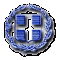 ΕΛΛΗΝΙΚΗ ΔΗΜΟΚΡΑΤΙΑΥΠΟΥΡΓΕΙΟ ΠΑΙΔΕΙΑΣ ΚΑΙ ΘΡΗΣΚΕΥΜΑΤΩΝ ΠΕΡΙΦ. Δ/ΝΣΗ Α/ΘΜΙΑΣ ΚΑΙ Β/ΘΜΙΑΣ ΕΚΠ/ΣΗΣ ΔΥΤΙΚΗΣ ΕΛΛΑΔΑΣΤΜΗΜΑ Β’Άγαμος/ηΈγγαμος/ηΣε διάστασηΣε διάζευξηΣε χηρεία 3.    ΣΤΟΙΧΕΙΑ  ΑΓΑΜΩΝ ΤΕΚΝΩΝ 3.    ΣΤΟΙΧΕΙΑ  ΑΓΑΜΩΝ ΤΕΚΝΩΝ 3.    ΣΤΟΙΧΕΙΑ  ΑΓΑΜΩΝ ΤΕΚΝΩΝ 3.    ΣΤΟΙΧΕΙΑ  ΑΓΑΜΩΝ ΤΕΚΝΩΝΑ/ΑΟνοματεπώνυμο τέκνουΠλήρης Ημερ.Γένν.ΗΜ/ΜΜ/ΕΕΣε ποια ανώτερη/ανώτατη σχολή φοιτά ή σε ποια τάξη της Β/θμιας Εκπ/σηςΗμερομηνία 1ηςεγγραφής στη σχολή φοίτησηςΠροβλεπόμενα έτη φοίτησης στη ΣχολήΕίχε στο 2020 εισόδημα πάνω από 8636€ Ναι/΄ΟχιΕιδική κατηγορία (αναπηρία) 50% και άνω Ναι/Όχι12345